4-Function CalculatorFunctionality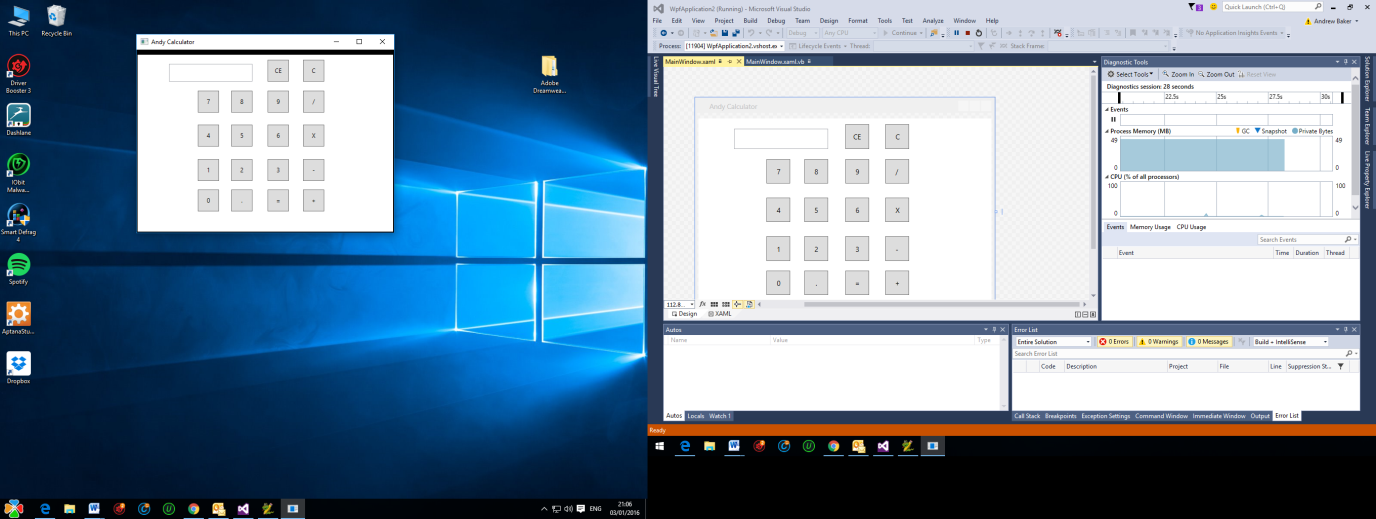 ImplementationCreate a New Project in Visual Studio– Visual Basic / WPF ApplicationDesign the interface – 18 buttons and one Text area.  Use appropriate names for each object and choose appropriate ‘text’ on each button .Suggested variables:display – A string that is used to construct the number being enteredaccumulator – A double precision number that contains the ‘running total’ of the functions and numbers enteredchosenFunction – Remembers the last function enteredBehind each number button add code to add the digit to the variable ‘display’Behind each function key and the equals key add code to:calculate the result of the number that has just been input and the previous function key that was selectedstore the function selected for use laterBehind the CE key add code to clear the display variable and the display areaBehind the Clear key add code to clear the display variable, clear the display area, clear the last chosen function and reset the accumulatorDisplayShows the number being enteredShows the result of a calculation when a function is pressed(+, -, *, /, =)Number Keys (0,1, 2, 3, 4, 5, 6, 7, 8, 9, Decimal point)Adds a digit to the right of the number already on the displayOnly one decimal point allowed per numberFunction Keys (+, -, *, /, =)The ‘running total’ (accumulator) is updated using the previously entered ‘chosen function’ and  the currently displayed numberThe display value is cleared The updated accumulator value is displayedThe current chosen function is stored for later use.  (NB ‘=’ is the end of a calculation chain and so the chosen function is non-function)Clear Last Entry KeySets the display value to null stringShows the new display value (blank!)Clear KeySets the display value to null stringShows the new display value (blank!)Sets the chosen function to null stringSets the accumulator to zero